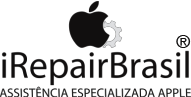 Assistência especializada Apple
Nome: ______________________________ Nº________________________ Telefone:______________________________ RG:______________________Marca:_____________ Modelo:______________ IMEI:___________________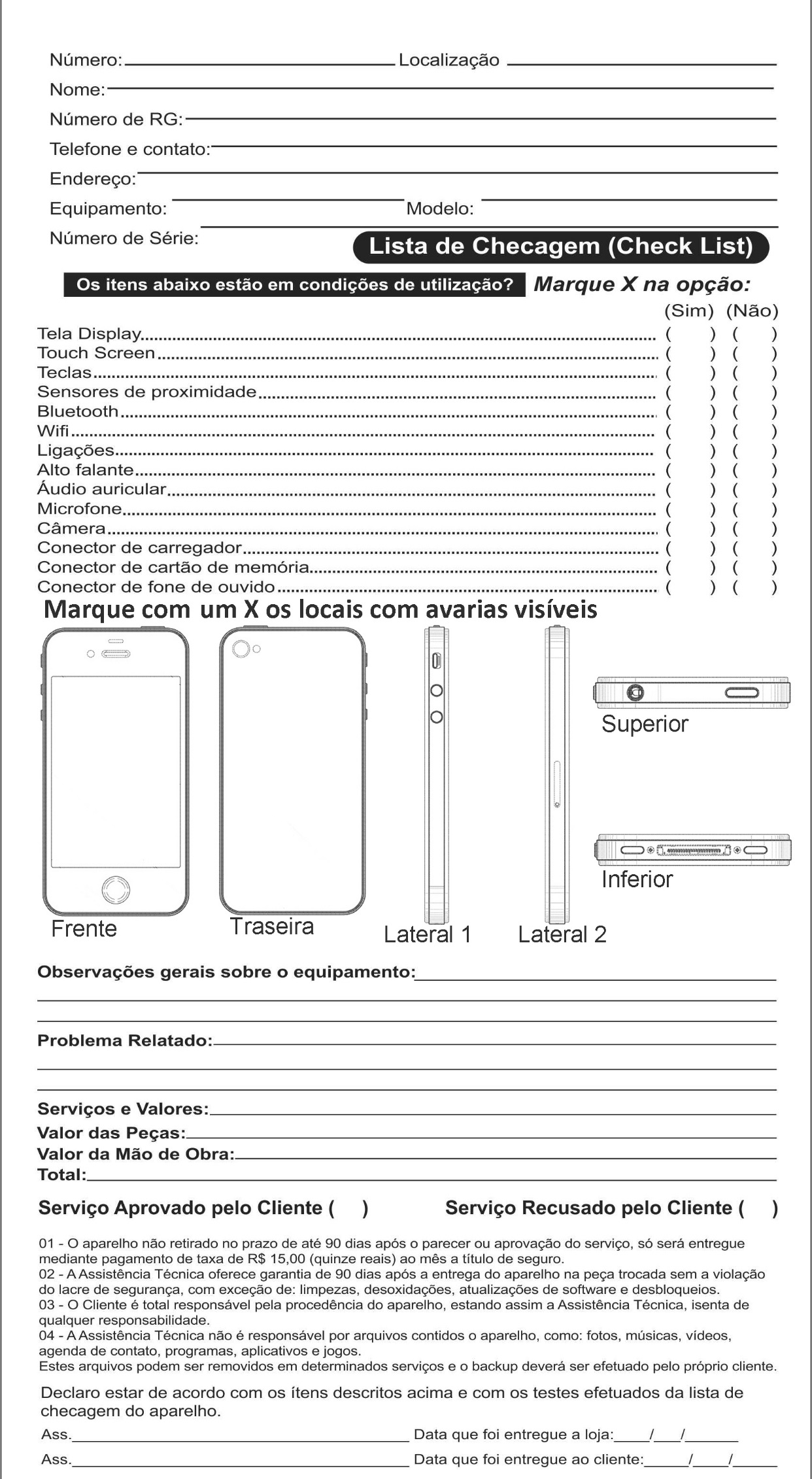 